Anexo PUGS 64. MATRIZ DE PREDIOS IDENTIFICADOS PARA LA DECLARATORIA DE REGULARIZACIÓN PRIORITARIA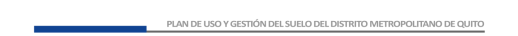 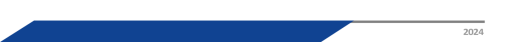 Predios identificados para la Declaratoria de regularización prioritariaPredios identificados para la Declaratoria de regularización prioritariaPredios identificados para la Declaratoria de regularización prioritaria622380 522354 5851355111894 549846 52048555327502 371271 5379021335000 371273 1449391334983 371272 34211335004 5190139 51472661334986 660488 2806471334984 645317 13524961335002 645319 1304560127861 645320 51582075551833 636965 5158161390524 645322 51484055552080 3516753 5013907804385 3516749 5206623111256 645324 5009044592550 194916 5097346788597 3581630 5107206623837 194132 428339413350 5349813690416 3539776